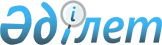 Об утверждении Перечня особо важных групповых и локальных систем водоснабжения, являющихся безальтернативными источниками водоснабжения
					
			Утративший силу
			
			
		
					Постановление Правительства Республики Казахстан от 13 декабря 2003 года N 1265. Утратило силу постановлением Правительства Республики Казахстан от 31 октября 2015 года № 870      Сноска. Утратило силу постановлением Правительства РК от 31.10.2015 № 870 (вводится в действие по истечении десяти календарных дней после дня его первого официального опубликования).      Примечание РЦПИ!

      В соответствии с Законом РК от 29.09.2014 г. № 239-V ЗРК по вопросам разграничения полномочий между уровнями государственного управления  см. приказ Министра сельского хозяйства Республики Казахстан от 31 марта 2015 года № 19-3/297.      Сноска. Заголовок с изменениями, внесенными постановлением Правительства РК от 30.03.2009 № 426.       В соответствии с Водным кодексом Республики Казахстан от 9 июля 2003 года Правительство Республики Казахстан постановляет: 

      1. Утвердить прилагаемый Перечень особо важных групповых и локальных систем водоснабжения, являющихся безальтернативными источниками водоснабжения. 

      Сноска. Пункт 1 с изменениями, внесенными постановлением Правительства РК от 30.03.2009 № 426. 

      2. Настоящее постановление вступает в силу со дня подписания.       Премьер-Министр 

      Республики Казахстан Утвержден                 

постановлением Правительства       

Республики Казахстан           

от 13 декабря 2003 года N 1265       

Перечень 

особо важных групповых и локальных систем водоснабжения,

    являющихся безальтернативными источниками водоснабжения      Сноска. Перечень в редакции постановления Правительства РК от 28.12.2010 № 1430(вводится в действие с 01.01.2011); с изменениями, внесенными постановлением Правительства РК от 14.05.2011 № 517 (вводится в действие со дня первого официального опубликования); от 16.01.2012 № 63 (вводится в действие с 01.01.2012); от 12.05.2014 № 479.
					© 2012. РГП на ПХВ «Институт законодательства и правовой информации Республики Казахстан» Министерства юстиции Республики Казахстан
				№

п/пНаименование объектов по областям121. Групповые системыАкмолинская область1.Кокшетауский промводопровод2.Нуринский групповой водопровод2-1.Групповой водопровод «Тургай – Нижний Тургай – Кайгарлы»2-2.Групповой водопровод Дамса – Научный – СтепноеАлматинская область3.Бозойский групповой водопроводАтыpaуская область4.Групповой водопровод «Атырау - Макат»5.Индер - Миялинский групповой водопровод6.Кояндинский групповой водопровод7.Групповой водопровод «Кульсары - Тургузба - Шокпартогай

- Аккизтогай»8.Групповой водопровод «Миялы - Жангельдино - Жаскайрат»Западно-Казахстанская область9.Каменский групповой водопровод10.Урдинский групповой водопровод11.Групповой водопровод «Сырым»12.Чингирлауский групповой водопровод13.Групповой водопровод «Казталов - Ажбай»Карагандинская область14.Канал имени Каныша СатпаеваКостанайская область15.Владыкинский групповой водопровод16.Ишимский групповой водопровод17.Железнодорожный групповой водопровод18.Лихачевский групповой водопровод19.Смирновский групповой водопровод20.Узункольский групповой водопровод21.Групповой водопровод «Ашутасты - Родина»22.Свердловский групповой водопровод23.Волгоградский групповой водопроводКызылординская область24.Арало - Сарыбулакский групповой водопровод25.Жиделинский групповой водопровод26.Октябрьский групповой водопроводМангистауская область27.Акжигит - Майлинский групповой водопровод28.Бескудук - Бекинский групповой водопровод29.Групповой водопровод «Жетеш - Тушыкудык - Шебир»30.Групповой водопровод «Казба - Акшымырау - Кызан»31.Групповой водопровод «Акшукур-Саин»Южно-Казахстанская область32.Арысский групповой водопровод33.Сарыагашский групповой водопровод34.Шаульдерский групповой водопровод34-1.Групповой водопровод "Кажымукан-Караспанский"34-2.«Дарбазинский» групповой водопровод34-3.Жетисайский групповой водопроводСеверо-Казахстанская область35.Булаевский групповой водопровод36.Ишимский групповой водопровод37.Пресновский групповой водопровод38.Сергеевский групповой водопровод39.Соколовский групповой водопровод40.Групповой водопровод «Екатериновка - Матросовка - Сабит

- Святодуховка - Зеленная Роща - Светлое - Чапаевка»41.Групповой водопровод «Пресноредуть - Песчанка - Макарьевка

- Западное»42.Групповой водопровод «Каракамыс - Озерное - Баумана - Акбалык

- Жалтырша»42-1.Краснознаменский групповой водопроводВосточно-Казахстанская область43.Бельагачский групповой водопровод43-1.Групповой водопровод «Акбузау – Каражал – Салкынтобе»Актюбинская область43-2.Групповой водопровод «Айыркызыл – Акши – Ыргыз»Жамбылская область43-3.Ынтымакский групповой водопровод2. Локальные системыАктюбинская область44.Локальный водопровод «Айыркызыл»45.Локальный водопровод «Комсомол»46.Локальный водопровод «Мартук»47.Локальный водопровод «Мугалжар»48.Локальный водопровод «Бозой»49.Локальный водопровод «Кауылжар»50.Локальный водопровод «Бегимбет»51.Локальный водопровод «Жылан»52.Локальный водопровод «Шиликты»53.Локальный водопровод «Тогыз»54.Локальный водопровод «Карашокат»57.Локальный водопровод «Шоксу - Шалкар»56.Локальный водопровод «Копмола»57.Локальный водопровод «Копатай»58.Локальный водопровод «Кендала»59.Локальный водопровод «Улпан»60.Локальный водопровод «Кайдауыл»61.Локальный водопровод «Монкебий»62.Локальный водопровод «Станция Кауылжар»63.Локальный водопровод «Акеспе»64.Локальный водопровод «Котыртас»65.Локальный водопровод «Каратогай»66.Локальный водопровод «Тумалыгул»67.Локальный водопровод «Карауылкелди»68.Локальный водопровод «Ногайты»Атырауская область69.Локальный водопровод «Аккыстау»70.Локальный водопровод «Томан»;71.Локальный водопровод «Нарын»72.Локальный водопровод «Исатай»73.Локальный водопровод «Кудряшов»74.Локальный водопровод «Ганюшкина»75.Локальный водопровод «РТС»76.Локальный водопровод «Самаркино»77.Локальный водопровод «Жыланды»78.Локальный водопровод «Даулеткерей»79.Локальный водопровод «Жумекен»80.Локальный водопровод «Алга - Иманов»81.Локальный водопровод «Нуржау»82.Локальный водопровод «Коптогай»83.Локальный водопровод «Сафон»84.Локальный водопровод «Жана - Каратон»85.Локальный водопровод «Косшагыл»86.Локальный водопровод «Махамбет»87.Локальный водопровод «Ак-Коль»88.Локальный водопровод «Кигаш»89.Локальный водопровод «Шортанбай»90.Локальный водопровод «Бирлик»91.Локальный водопровод «Орлы»92.Локальный водопровод «Тушыкудык»92-1.Локальный водопровод «Дендер»92-2.Локальный водопровод «Есбол»92-3.Локальный водопровод «Сарытогай»92-4.Локальный водопровод «Яманка»92-5.Локальный водопровод «Забурын»92-6.Локальный водопровод «Береке»92-7.Локальный водопровод «Алга»92-8.Локальный водопровод «Сельхозтехника»92-9.Локальный водопровод «Х. Ергалиев»92-10.Локальный водопровод «Оркен»Западно-Казахстанская область93.Локальный водопровод «Чапай»94.Локальный водопровод «Алгабас»95.Локальный водопровод «Карауылтобе»96.Локальный водопровод «Жубан»97.Локальный водопровод «Алмалы»98.Локальный водопровод «Макарово»99.Локальный водопровод «Первосоветское»100.Локальный водопровод «Чесноково»101.Локальный водопровод «Мичурино»102.Локальный водопровод «Даринское»103.Локальный водопровод «Железново»104.Локальный водопровод «Казталов»105.Локальный водопровод «Жалпактал»106.Локальный водопровод «Караоба»107.Локальный водопровод «Кушанколь»108.Локальный водопровод «Жанакала»109.Локальный водопровод «Теректі»110.Локальный водопровод «Атамекен»111.Локальный водопровод «Акбулак»112.Локальный водопровод «Карагаш»113.Локальный водопровод «Лубенка»114.Локальный водопровод «Полтавка»115.Локальный водопровод «Белогорка»116.Локальный водопровод «Коныр»117.Локальный водопровод «Аралтобе»118.Локальный водопровод «Таскудык»119.Локальный водопровод «Каратобе»120.Локальный водопровод «Шоптыкул»121.Локальный водопровод «Сулыколь»122.Локальный водопровод «Каракамыс»123.Локальный водопровод «Актайсай»123-1.Локальный водопровод «Тайпак»123-2.Локальный водопровод «Кабыршакты»123-3.Локальный водопровод «Махамбет»123-4.Локальный водопровод «Набережное»123-5.Локальный водопровод «Жамбыл»123-6.Локальный водопровод «Достык»123-7.Локальный водопровод «Талдыбулак»123-8.Локальный водопровод «Булан»123-9.Локальный водопровод «Алгабас-Сырым»123-10.Локальный водопровод «Тонкерис»123-11.Локальный водопровод «Конеккеткен»123-12.Локальный водопровод «Яик»123-13.Локальный водопровод «Долинное»123-14.Локальный водопровод «Узынколь»123-15.Локальный водопровод «Сары-омир»123-16.Локальный водопровод «Покатиловка»123-17.Локальный водопровод «Аксуат»123-18.Локальный водопровод «Косколь»123-19.Локальный водопровод «Коржын»Карагандинская область124.Локальный водопровод «Темиржолсу - Караганды»125.Локальный водопровод «Темиржолсу - Сервис»126.Локальный водопровод «Байдалы-Би»127.Локальный водопровод «Тугискен»128.Локальный водопровод «Ералиев»129.Локальный водопровод «Актубек»130.Локальный водопровод «Ынтымак»131.Локальный водопровод «Ынталы»132.Локальный водопровод «Актау»133.Локальный водопровод «Актайлак»134.Локальный водопровод «Атасу»135.Локальный водопровод «Сарышаган»136.Локальный водопровод «Актогай»137.Локальный водопровод «Абай»138.Локальный водопровод «Жидебай»139.Локальный водопровод «Караменде би»140.Локальный водопровод «Кусак»141.Локальный водопровод «Тасарал»142.Локальный водопровод «Тарангалык»143.Локальный водопровод «Шашубай»144.Локальный водопровод «Нуркен»145.Локальный водопровод «Киевка»146.Локальный водопровод «Майоровка»147.Локальный водопровод «Пржевальское»148.Локальный водопровод «Ахмет Аул»149.Локальный водопровод «Жараспай»150.Локальный водопровод «Куланотпес»151.Локальный водопровод «Щербаковское»152.Локальный водопровод «Баршино»153.Локальный водопровод «Изенды»154.Локальный водопровод «Соналы»155.Локальный водопровод «Байтуган»156.Локальный водопровод «Кобетей»156-1.Локальный водопровод «Заречное»156-2.Локальный водопровод «Тассуат»156-3.Локальный водопровод «Шахтер»Костанайская область157.Локальный водопровод «Аман - Су»158.Локальный водопровод «Дидар»159.Локальный водопровод «Джангельдинское предприятие

коммунального хозяйства»160.Локальный водопровод «Железорудная теплоэнергетическая

компания»161.Локальный водопровод «Жылу»162.Локальный водопровод «Затобольская теплоэнергетическая

компания»163.Локальный водопровод «Камысты»164.Локальный водопровод «Кушмурунская теплоэнергетическая

компания»165.Локальный водопровод «Мерей»166.Локальный водопровод «Таза су»167.Локальный водопровод «Тарановец»168.Локальный водопровод «Тобол»169.Локальный водопровод «Баталы»170.Локальный водопровод «Казанбасский»171.Локальный водопровод «Инспэк»172.Локальный водопровод «Тогузак»173.Локальный водопровод «Перелески»174.Локальный водопровод «Койбагар»175.Локальный водопровод «Житигара»176.Локальный водопровод «Апановка»177.Локальный водопровод «Арыстансор»177-1.Локальный водопровод «Збан»177-2.Локальный водопровод «Карасу»177-3.Локальный водопровод «Акшиганак»177-4.Локальный водопровод «Приозерный»177-5.Локальный водопровод «Фурманово»177-6.Локальный водопровод «Жамбылский»177-7.Локальный водопровод «Тауш»177-8.Локальный водопровод «Кокалат»177-9.Локальный водопровод «Аятский»177-10.Локальный водопровод «Зааятский»177-11.Локальный водопровод «Кумкешу»177-12.Локальный водопровод «Елизаветинка»Кызылординская область178.Локальный водопровод «Шоксу»179.Локальный водопровод «Байкожа»180.Локальный водопровод «Темиржолсу - Кызылорда - Шиели»181.Локальный водопровод «Темиржолсу - Кызылорда - Кармакшы»182.Локальный водопровод «Кармакшы»183.Локальный водопровод «Актобе»184.Локальный водопровод «Акжар»185.Локальный водопровод «Турмагамбет»186.Локальный водопровод «Алдашбай - ахун»187.Локальный водопровод «Куандария»188.Локальный водопровод «Комекбаев»189.Локальный водопровод «Акмая»190.Локальный водопровод «Байгекум»191.Локальный водопровод «Байсын»192.Локальный водопровод «Жансеит»193.Локальный водопровод «Буланбай»194.Локальный водопровод «Шокай»195.Локальный водопровод «1 - май»196.Локальный водопровод «Бирлестик»197.Локальный водопровод «Ботабай»198.Локальный водопровод «Тартогай»198-1.Локальный водопровод "Торетам"198-2.Локальный водопровод "Акай"198-3.Локальный водопровод "Теренозек"198-4.Локальный водопровод "Жалагаш"198-5.Локальный водопровод «Калжан-Ахун»198-6.Локальный водопровод «Сакен Сейфуллин»198-7.Локальный водопровод «Кундызды»198-8.Локальный водопровод «А. Токмаганбетов»198-9.Локальный водопровод «Шаган»198-10.Локальный водопровод «Акжарма»198-11.Локальный водопровод «Инкардария»198-12.Локальный водопровод «Н. Илиясов»198-13.Локальный водопровод «Ширкейли»198-14.Локальный водопровод «Когалыкол»198-15.Локальный водопровод «Айдарлы»198-16.Локальный водопровод «Жетикол»198-17.Локальный водопровод «Аманкелди»198-18.Локальный водопровод «Бесарык»198-19.Локальный водопровод «Белкуль»198-20.Локальный водопровод «Бирказан»198-21.Локальный водопровод «Абай»198-22.Локальный водопровод «Досан»198-23.Локальный водопровод «Караултобе»198-24.Локальный водопровод «Акжарма»198-25.Локальный водопровод «Наурыз»198-26.Локальный водопровод «Талсуат»198-27.Локальный водопровод «Караозек»198-28.Локальный водопровод «Айнаколь»198-29.Локальный водопровод «Аккум»198-30.Локальный водопровод «Аккыр»198-31.Локальный водопровод «Аксу»198-32.Локальный водопровод «Аламасек»198-33.Локальный водопровод «Бухарбай батыр»198-34.Локальный водопровод «Енбек»198-35.Локальный водопровод «Жанадария»198-36.Локальный водопровод «Каракеткен»198-37.Локальный водопровод «Жанаталап»198-38.Локальный водопровод «Макпалкол»198-39.Локальный водопровод «Мадениет»198-40.Локальный водопровод «Мырзабай ахун»198-41.Локальный водопровод «Тан»198-42.Локальный водопровод «Шаменов»198-43.Локальный водопровод «Досбол би»198-44.Локальный водопровод «Аксуат»198-45.Локальный водопровод «Майлытогай»Мангистауская область199.Локальный водопровод «Шетпе»200.Локальный водопровод «Жармыш»201.Локальный водопровод «Жынгылды»202.Локальный водопровод «Мунайлы»203.Локальный водопровод «Атамекен-Мунайлы»204.Локальный водопровод «Шетпе - ТЖС - Мангистау»205.Локальный водопровод «СайОтес - ТЖС - Мангистау»206.Локальный водопровод «Толеп - ТЖС - Мангистау»207.Локальный водопровод «Бейнеу - ТЖС - Мангистау»208.Локальный водопровод «Есет - ТЖС - Мангистау»209.Локальный водопровод «Боранкул - ТЖС - Мангистау»210.Локальный водопровод «Боранкул»211.Локальный водопровод «Атамекен-Бейнеу»212.Локальный водопровод «Ногайты»213.Локальный водопровод «Сам»214.Локальный водопровод «Толеп»215.Локальный водопровод «Сарга»216.Локальный водопровод «Турыш»216-1.Локальный водопровод «Баскудык»216-2.Локальный водопровод «Баянды»216-3.Локальный водопровод «Курык»216-4.Локальный водопровод «Тенге»216-5.Локальный водопровод «Кызылсай»216-6.Локальный водопровод «Рахат»216-7.Локальный водопровод «Жетибай»216-8.Локальный водопровод «Мунайшы»216-9.Локальный водопровод «Сенек»216-10.Локальный водопровод «Бостан»216-11.Локальный водопровод «Куланды»216-12.Локальный водопровод «Сазды»216-13.Локальный водопровод «Уштаган»216-14.Локальный водопровод «Таушык»216-15.Локальный водопровод «Форт-Шевченко»216-16.Локальный водопровод «Кызыл Узень»Павлодарская область217.Локальный водопровод «Теренколь - Су»218.Локальный водопровод «Песчаное»219.Локальный водопровод «Железинка»Северо-Казахстанская область220.Локальный водопровод «Есдаулетовское месторождения подземных

вод»221.Локальный водопровод «Пресновский»222.Локальный водопровод «Ульго»223.Локальный водопровод «Жана Жол»224.Локальный водопровод «Майбалык»225.Локальный водопровод «Благовещенка»226.Локальный водопровод «Саумал-Коль»227.Локальный водопровод «Рузаевка»228.Локальный водопровод «Чистополье»229.Локальный водопровод «Новоишимка»229-1.Локальный водопровод «Ленинградское»229-2.Локальный водопровод «Богдановка»229-3.Локальный водопровод «Амангельды»229-4.Локальный водопровод «Железное»229-5.Локальный водопровод «Кладбинка»229-6.Локальный водопровод «Петровка»229-7.Локальный водопровод «Рождественка»229-8.Локальный водопровод «Садовка»229-9.Локальный водопровод «Балуан»229-10.Локальный водопровод «Семиполка»229-11.Локальный водопровод «Жалтыр»229-12.Локальный водопровод «Аксу»229-13.Локальный водопровод «Жанасу»229-14.Локальный водопровод «Новопокровка»229-15.Локальный водопровод «Кривощеково»229-16.Локальный водопровод «Акжан»Восточно-Казахстанская область230.Локальный водопровод «Теміржолсу - Аягоз»231.Локальный водопровод «Первомайский»232.Локальный водопровод «Зевакино»233.Локальный водопровод «Станция - Рулиха»234.Локальный водопровод «Быструха»235.Локальный водопровод «Березка»236.Локальный водопровод «Караул»237.Локальный водопровод «Акжар»238.Локальный водопровод «Кумколь»239.Локальный водопровод «Тугул»240.Локальный водопровод «Аксуат»240-1.Локальный водопровод «Калбатау»240-2.Локальный водопровод «Ушбиик»240-3.Локальный водопровод «Бескарагай»240-4.Локальный водопровод «Баскол»240-5.Локальный водопровод «Малая Владимировка»240-6.Локальный водопровод «Канонерка»240-7.Локальный водопровод «Бозтал»240-8.Локальный водопровод «Кривинка»240-9.Локальный водопровод «Жана-Ауыл»240-10.Локальный водопровод «Манырак»240-11.Локальный водопровод «Куйган»240-11-1.Локальный водопровод «Жамбыл»240-11-2.Локальный водопровод «Жаланаш»240-11-3.Локальный водопровод «Ахметбулак»240-11-4.Локальный водопровод «Байготас»240-11-5.Локальный водопровод «Рассыпное»240-11-6.Локальный водопровод «Волчанка»240-11-7.Локальный водопровод «Березовка»240-11-8.Локальный водопровод «Кандыковка»240-11-9.Локальный водопровод «Крюковка»240-11-10.Локальный водопровод «Вер-Уба»240-11-11.Локальный водопровод «Ново-Убинка»240-11-12.Локальный водопровод «Суукбулак»240-11-13.Локальный водопровод «Жайма»240-11-14.Локальный водопровод «Новопокровка»240-11-15.Локальный водопровод «Карагайлы»240-11-16.Локальный водопровод «Белтерек»240-11-17.Локальный водопровод «Акжал»240-11-18.Локальный водопровод «Жангиз-Тобе»240-11-19.Локальный водопровод «Бегень»240-11-20.Локальный водопровод «Таврическое»240-11-21.Локальный водопровод «Карабулак»240-11-22.Локальный водопровод «Кенсай»240-11-23.Локальный водопровод «Жарсу»240-11-24.Локальный водопровод «Сартерек»240-11-25.Локальный водопровод «Биржан»240-11-26.Локальный водопровод «Дайыр»240-11-27.Локальный водопровод «Айнабулак»Акмолинская область240-12.Локальный водопровод «Павловка»240-13.Локальный водопровод «Новодолинка»240-14.Локальный водопровод «Акмырза»240-15.Локальный водопровод «Новомарковка»240-16.Локальный водопровод «Койтас»240-17.Локальный водопровод «Бозтал»240-18.Локальный водопровод «Уленты»240-19.Локальный водопровод «Куншалган»240-20.Локальный водопровод «Тайбай»240-21.Локальный водопровод «Жарык»240-22.Локальный водопровод «Малтабар»240-23.Локальный водопровод «Ельтай»240-24.Локальный водопровод «Балыкты»240-25.Локальный водопровод «Олжабай Батыр»240-26.Локальный водопровод «Валихановский»240-27.Локальный водопровод «Гастелловский»240-28.Локальный водопровод «Далабайский»240-29.Локальный водопровод «Зерноградский»240-30.Локальный водопровод «Костычевский»240-31.Локальный водопровод «Львовский»240-32.Локальный водопровод «Пригородный»240-33.Локальный водопровод «Пятигорский»240-34.Локальный водопровод «Тасоткельский»240-35.Локальный водопровод «Тассуатский»240-35-1.Локальный водопровод «Жумай»240-35-2.Локальный водопровод «Садырбай»240-35-3.Локальный водопровод «Уялы»240-35-4.Локальный водопровод «Ушсарт»240-35-5.Локальный водопровод «Талапкер»240-35-6.Локальный водопровод «Коянды»240-35-7.Локальный водопровод «Приречное»240-35-8.Локальный водопровод «Кажимукан»240-35-9.Локальный водопровод «Мортык»240-35-10.Локальный водопровод «Кызылсуат»240-35-11.Локальный водопровод «Жанажол»240-35-12.Локальный водопровод «Шубары»240-35-13.Локальный водопровод «Жайнак»240-35-14.Локальный водопровод «Каратомар»240-35-15.Локальный водопровод «Красноярка»240-35-16.Локальный водопровод «Жалгызкудук»240-35-17.Локальный водопровод «Сарыколь»240-35-18.Локальный водопровод «Жаксы»240-35-19.Локальный водопровод «Перекатное»240-35-20.Локальный водопровод «Новокиенское»240-35-21.Локальный водопровод «Кийминское»240-35-22.Локальное водопровод «Киевское»240-35-23.Локальный водопровод «Беловодское»240-35-24.Локальный водопровод «Тарасовское»240-35-25.Локальный водопровод «Чапаевское»240-35-26.Локальный водопровод «Подгорное»240-35-27.Локальный водопровод «Белагашское»240-35-28.Локальный водопровод «Тасты – Талды»240-35-29.Локальный водопровод «Акбулак»240-35-30.Локальный водопровод «Акжар»240-35-31.Локальный водопровод «Анар»240-35-32.Локальный водопровод «Арнасай»240-35-33.Локальный водопровод «Белоярка»240-35-34.Локальный водопровод «Донецкое»240-35-35.Локальный водопровод «Константиновка»240-35-36.Локальный водопровод «Михайловка»240-35-37.Локальный водопровод «Николаевка»240-35-38.Локальный водопровод «Шортанды»240-35-39.Локальный водопровод «Ольгинка»240-35-40.Локальный водопровод «Актасты»240-35-41.Локальный водопровод «Аршалы»240-35-42.Локальный водопровод «Булаксай»240-35-43.Локальный водопровод «Байдалы»240-35-44.Локальный водопровод «Берсуат»240-35-45.Локальный водопровод «Бабатай»240-35-46.Локальный водопровод «Сары – Оба»240-35-47.Локальный водопровод «Койгельды»240-35-48.Локальный водопровод «Волгодоновка»240-35-49.Локальный водопровод «Жалтырколь»240-35-50.Локальный водопровод «Жибек Жолы»240-35-51.Локальный водопровод «Шоптыкуль»Южно-Казахстанская область240-36.Локальный водопровод «Маякум»240-37.Локальный водопровод «Коксарай»240-38.Локальный водопровод «Аккум»240-39.Локальный водопровод «Каржан»240-40.Локальный водопровод «Алтынтобе»240-41.Локальный водопровод «Косагаш»240-42.Локальный водопровод «Жанабазар»240-43.Локальный водопровод «Жылы Булак»240-44.Локальный водопровод «20 лет Казахстану»240-45.Локальный водопровод «Тилектес»240-46.Локальный водопровод «Казыгурт»240-47.Локальный водопровод «Какпак»240-48.Локальный водопровод «Ушбулак»240-49.Локальный водопровод «Кокибель»240-50.Локальный водопровод «Кызыл ата»240-51.Локальный водопровод «Майбулак»240-52.Локальный водопровод «Шарапхана»240-53.Локальный водопровод «Жинишке»240-54.Локальный водопровод «Махамбет»240-55.Локальный водопровод «Шарбулак»240-56.Локальный водопровод «Молбулак»240-57.Локальный водопровод «Кентау»240-58.Локальный водопровод «Байылдыр»240-59.Локальный водопровод «Хантаги»240-60.Локальный водопровод «Шенгельди»240-61.Локальный водопровод «Балтакол»240-62.Локальный водопровод «Колкудык»240-63.Локальный водопровод «Уштам»240-64.Локальный водопровод «Калдаяков»240-65.Локальный водопровод «Жана Шилик»240-66.Локальный водопровод «Ески Шилик»240-67.Локальный водопровод «Актобе»240-68.Локальный водопровод «Жуйнек»240-69.Локальный водопровод «Шыпан»240-70.Локальный водопровод «Бабай корган»240-71.Локальный водопровод «Абай»240-72.Локальный водопровод «Кумайлыкас»240-73.Локальный водопровод «Аша»240-74.Локальный водопровод «Космезгил»240-75.Локальный водопровод «Достык»240-76.Локальный водопровод «С. Кожанов»240-77.Локальный водопровод «Бостандык»240-78.Локальный водопровод «Коскорган»240-79.Локальный водопровод «Кумтиын»240-80.Локальный водопровод «Енбекши дикан»240-81.Локальный водопровод «Жанажол»240-82.Локальный водопровод «Улгили»240-83.Локальный водопровод «Сырлысай»240-84.Локальный водопровод «Сынтас»240-85.Локальный водопровод «Карабау»240-86.Локальный водопровод «Кызылкия»240-87.Локальный водопровод «Айнатас»240-88.Локальный водопровод «Ынталы»240-89.Локальный водопровод «Турбат»240-90.Локальный водопровод «Енбек»240-91.Локальный водопровод «Кызылдихан»240-92.Локальный водопровод «Ондирис»240-93.Локальный водопровод «Бакабулак»240-94.Локальный водопровод «Ашыбулак»240-95.Локальный водопровод «Кезенбулак»240-96.Локальный водопровод «Рабат»240-97.Локальный водопровод «Аманкелди»240-98.Локальный водопровод «Атбулак»240-99.Локальный водопровод «Енбекши»240-100.Локальный водопровод «Кыдыр Мамбетулы»240-101.Локальный водопровод «Кызылдала»240-102.Локальный водопровод «Кызылбулак»240-103.Локальный водопровод «Шанак»240-104.Локальный водопровод «Акжар»